CURRICULUM VITAE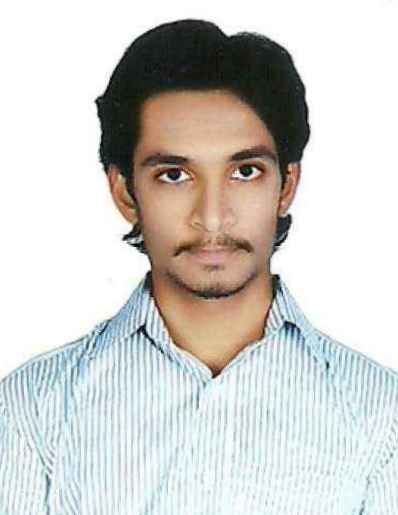 Ferhan (HVACENGINEER)C/o-Mobile no: +971-501685421		Email:rasool.376460@2freemail.com Career Objective:Seeking a challenging role as a HVAC Engineer where I can utilize my knowledge and skills in best possible way for the fulfillment of organizational role.Professional Experience:Worked as Hvac Engineer in Najranin Saudi Arabiafrom 10/2014 to 09/2016.HVAC Site engineer in Hyderabad from 10/2016Roles and Responsibilities:Preparing the HVAC system shop drawing as ASHRAE and local Authority standard and obtain the consultant approvalPreparing the material submittal as per the Contract documents and obtain consultant approvalCoordinate with other MEP services and prepare Coordination drawing, builders work drawing and Reflect ceiling plan drawing.Preparing the bill of materials.To manage the man power and distribute the work accordingly to complete the projects in stipulated time.Check and inspect the installation of Air-conditioning system as per the approved shop drawings and obtain the consultant Engineer approval.Ensure safe work environments, control the use of materials and avoid damages and waste, request material, tools and equipment needed for the project.Reporting the progress on the site through documentation and by taking on site photographs Ensure smooth commissioning of the erected HVAC system.Academic background:B. Tech (Mechanical Engineering) from G.Pulla Reddy Engineering College, Kurnool, affiliated to JNTU Anantapur during the period 2010-2014.Intermediate (MPC) from Narayana Junior College, Kurnool, affiliated to Board of Intermediate Education during the period 2008-2010.SSC from Sister Stanislas Memorial English School, Kurnool, affiliated to Board of Secondary Education.Certification courses:HVAC Designing and Drafting at Dhanush Engg Services India Pvt. Ltd., Hyderabad for 45 days.Trained in Solid Works and Unigraphics.Project works:	Project name: Aurobindo Pharma(Units 1 and 9)	System: Carrier ductable split unitsCapacity : 100 TRConsultant: Comfortline AirconAcademic project:Title: Manufacturing, analysis and assembly of component Milling Sleeve for    Horizontal Milling Sleeve.Duration: 3 months(Internship in HMT Hyderabad)Softwares known:Auto CadE-20 form ( heat load calculations )Mc-Quay duct sizerM.S OfficePersonality traits:PunctualityGood team playerAdaptability Quick learner.Personal details:Date of birth: 04-03-1993Languages known:Arabic, English, Hindi, Telugu, UrduHave GCC (Saudi Arabia) driving licenseReferences will be provided on request